Profesionālo kvalifikāciju apliecinošā dokumenta sērija ____________ Nr._____________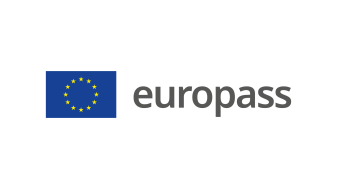 Pielikums profesionālo kvalifikāciju apliecinošam dokumentam(*) Latvija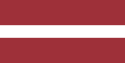 1. Profesionālo kvalifikāciju apliecinošā dokumenta nosaukums(1) Diploms par profesionālo vidējo izglītību Profesionālās kvalifikācijas apliecībaProfesionālā kvalifikācija: Dārzkopības tehniķisSpecializācija:   Dārzkopības tehniķis ar specializāciju augļkopībā;   Dārzkopības tehniķis ar specializāciju dārzeņkopībā;   Dārzkopības tehniķis ar specializāciju puķkopībā;   Dārzkopības tehniķis ar specializāciju stādaudzēšanā(1) oriģinālvalodā2. Profesionālo kvalifikāciju apliecinošā dokumenta nosaukuma tulkojums(2) A diploma of vocational secondary education A vocational qualification certificateVocational qualification: GardeningTechnician**(2) Ja nepieciešams. Šim tulkojumam nav juridiska statusa.3. Kompetenču raksturojums           Dārzkopības tehniķis izvēlas augsnes sagatavošanas veidu, augu šķirni un tai atbilstošu tehnoloģiju; plāno, organizē un veic vides sagatavošanas un uzturēšanas darbus, produkcijas pirmapstrādes darbus, augu sēšanas, stādīšanas, kopšanas, novākšanas un uzglabāšanas darbus, kādā no četrām dārzkopības apakšnozarēm (stādaudzēšanā, puķkopībā, dārzeņkopībā vai augļkopībā).  Apguvis kompetences šādu profesionālo pienākumu un uzdevumu veikšanai:     3.1. Struktūrvienības vadīšana:-  sadarboties ar darbiniekiem; -  plānot un koordinēt darbus; -  plānot sēklas un stādāmā materiāla iegādi; -  plānot nepieciešamo tehniku, inventāru un citus materiālus; -  uzturēt nepieciešamo tehniku, inventāru un citus materiālus darba kārtībā; -  sagatavot grāmatvedības uzskaites un lietvedības pirmdokumentus.       3.2. Resursu apzināšana:-  izvēlēties atbilstošu saimniekošanas veidu; -  novērtēt augsnes fizikālās un agroķīmiskās īpašības; -  noteikt agroklimatiskos apstākļus (reljefs, mikroklimats); -  plānot sējumu un stādījumu struktūru; -  izvērtēt nepieciešamos pasākumus laistīšanas un meliorācijas sistēmas ierīkošanai un uzturēšanai; -  plānot nepieciešamos materiālus augsnesielabošanai (kaļķošanai, mēslošanai).          3.3. Darba aizsardzības un vides aizsardzības pasākumu organizēšana:-   pārzināt darba aizsardzību reglamentējošo dokumentāciju; -   ievērot darba aizsardzības prasības; -   ievērot satiksmes drošības noteikumus saimniecības teritorijā un ārpus tās; -   ievērot ugunsdrošības prasības; -   lietot individuālos un kolektīvos aizsardzības līdzekļus, strādājot veselībai kaitīgos apstākļos; -   ievērot personīgās un ražošanas higiēnas prasības, nodrošināt ražošanas telpu un vides sakopšanu; -   iepazīties ar vides aizsardzības normatīvajiem dokumentiem; -   ievērot vides aizsardzības noteikumus, nepiesārņojot augsni un ūdeņus; -   ievērot mašīnu un iekārtu ekspluatācijas noteikumus; -   ievērot ķīmisko vielu glabāšanas un lietošanas noteikumus; -   šķirot darba procesā radušos atkritumus;-   izmantot videi draudzīgas tehnoloģijas, pildot darba pienākumus; -   ievērot energoefektivitātes un ekonomiskas saimniekošanas principus.Specializācija:  Augļkopībā         3.4. Augļaugu un ogulāju audzēšana:-  plānot augļaugu audzēšanas saimniecības darbus;  plānot dārza struktūru, ievērojot augļaugu un ogulāju    audzēšanai nepieciešamos vides apstākļus;-  izstrādāt mēslošanas plānu audzējamiem augļaugiem; -  nodrošināt barības elementu sabalansētību atbilstoši augļaugu un ogulāju prasībām un izvēlētajai augsnei vai    substrātam; -  izstrādāt augļaugu un ogulāju audzēšanas tehnoloģiskās kartes;                  -  audzēt augļaugus;                   -  veikt agrotehniskos pasākumus audzējamiem augļaugiem;-  veikt augļaugu un ogulāju audzēšanas tehnoloģiskajās kartēs noteiktos pasākumus atbilstoši konkrētajai    situācijai (augsnes sagatavošana, stādīšana, koku vainagu vai krūmu veidošana, stādījumu un ražas kopšana un    ražas novākšana); -  novērtēt augļaugu un ogulāju stādījumu fitosanitāro stāvokli, pieņemt lēmumu par augu kopšanas un    aizsardzības pasākumu veikšanu un veikt izvēlētos pasākumus; veikt augu aizsardzības pasākumus          audzējamiem augļaugiem;novākt augļaugu ražu;-  veikt augļaugu un ogulāju ražas pirmapstrādi un uzglabāšanu līdz realizācijai;                  -  uzturēt kārtībā nepieciešamo dokumentāciju.    Dārzeņkopībā            3.5. Dārzeņu audzēšana segtajās un lauku platībās:-  plānot dārzeņu audzēšanas saimniecības darbus;-  nodrošināt dārzeņu audzēšanai nepieciešamos vides apstākļus; -  izstrādāt mēslošanas plānu audzējamiem dārzeņiem;-  nodrošināt barības elementu sabalansētību atbilstoši dārzeņu prasībām un izvēlētajam substrātam vai augsnei; -  nodrošināt segto platību efektīvu izmantošanu dārzeņu audzēšanā; -  izstrādāt dārzeņu audzēšanas tehnoloģiskās kartes;                  -  audzēt dārzeņus;-  veikt dārzeņu audzēšanas tehnoloģiskajās kartēs noteiktos pasākumus atbilstoši konkrētajai situācijai (augsnes    sagatavošana, sēšana un stādīšana, stādījumu un ražas kopšana un ražas novākšana); -  veikt agrotehniskos pasākumus audzējamiem dārzeņiem atklātā laukā;-  veikt agrotehniskos pasākumus audzējamiem dārzeņiem siltumnīcā; -  novērtēt dārzeņu stādījumu fitosanitāro stāvokli, pieņemt lēmumu par augu kopšanas un aizsardzības    pasākumu veikšanu un veiktizvēlēto pasākumu; veikt augu aizsardzības pasākumus audzējamiem dārzeņiem;-  novākt dārzeņu ražu;-  veikt dārzeņu ražas pirmapstrādi un uzglabāšanu līdz realizācijai;                  -  uzturēt kārtībā nepieciešamo dokumentāciju.       Puķkopībā            3.6. Puķu augu audzēšana segtajās un lauku platībās:                   - izvērtēt puķu audzēšanai nepieciešamos resursus;                   - plānot puķu audzēšanas procesu; - nodrošināt puķu audzēšanai nepieciešamos vides apstākļus;                   - sagatavot saimniecību puķu audzēšanai;                  - sagatavot siltumnīcu;                  - izveidot un uzturēt puķu stādu poligonu;- izvēlēties un lietot atbilstošu audzēšanas metodi, nodrošināt barības elementu sabalansētību atbilstoši puķu   prasībām un izvēlētajam substrātam vai augsnei; - plānot un veikt augu uzziedināšanu atbilstoši realizācijas plānam;- audzēt puķes; - novērtēt puķu stādījumu fitosanitāro stāvokli un pieņemt lēmumu par augu kopšanas un aizsardzības pasākumu   veikšanu, veikt izvēlētos pasākumus;- aizsargāt audzējamās puķes; - nodrošināt izaudzētās produkcijas plānoto kvalitāti un sagatavošanu realizācijai;- sagatavot puķkopības produkciju realizācijai;                   - uzturēt kārtībā nepieciešamo dokumentāciju.       Stādaudzēšanā             3.7.  Stādu audzēšana:- organizēt stādu audzēšanas procesu;- dokumentēt stādu audzēšanas tehnoloģisko procesu;- sagatavot segtās platības stādu audzēšanai;- uzturēt stādu poligonu;- sēt un stādīt augus;- sagatavot augsni vai substrātu; - pavairot augus;- izvēlēties un lietot atbilstošu augu pavairošanas ģeneratīvo metodi; - izvēlēties un lietot atbilstošu augu pavairošanas veģetatīvo metodi;                   - mēslot augus atbilstoši tehnoloģijai;- kopt stādus un nodrošināt optimālus augšanas apstākļus atbilstoši augu pavairošanas metodei;                  - veikt augu aizsardzības pasākumus audzējamiem augiem;                  - veikt agrotehniskos pasākumus audzējamiem augiem;- nodrošināt izaudzētās produkcijas plānoto kvalitāti un sagatavošanu realizācijai;- sagatavot stādus realizācijai;- uzglabāt augus;                   - nodrošināt segto platību efektīvu izmantošanu un stādu apriti.Papildu kompetences:<<Aizpilda izglītības iestāde>>;...;...;...4. Nodarbinātības iespējas atbilstoši profesionālajai kvalifikācijai(3)        Strādāt dārzkopības uzņēmumā vai citā uzņēmumā, kurā tiek veikti dārzkopības darbi, vai kā pašnodarbināta persona vai kā individuālais komersants.(3) Ja iespējams5. Profesionālo kvalifikāciju apliecinošā dokumenta raksturojums5. Profesionālo kvalifikāciju apliecinošā dokumenta raksturojumsProfesionālo kvalifikāciju apliecinošo dokumentu izsniegušās iestādes nosaukums un statussValsts iestāde, kas nodrošina profesionālo kvalifikāciju apliecinošā dokumenta atzīšanu<<Dokumenta izsniedzēja pilns nosaukums, adrese, tālruņa Nr., tīmekļa vietnes adrese; elektroniskā pasta adrese. Izsniedzēja juridiskais statuss>>Latvijas Republikas Izglītības un zinātnes ministrija, tīmekļa vietne: www.izm.gov.lv Profesionālo kvalifikāciju apliecinošā dokumenta līmenis(valsts vai starptautisks)Vērtējumu skala/Vērtējums, kas apliecina prasību izpildiValsts atzīts dokuments, atbilst ceturtajam Latvijas kvalifikāciju ietvarstruktūras līmenim (4.LKI) un ceturtajam Eiropas kvalifikāciju ietvarstruktūras līmenim (4. EKI).Profesionālās kvalifikācijas eksāmenā saņemtais vērtējums ne zemāk par "viduvēji – 5"(vērtēšanā izmanto 10 ballu vērtējuma skalu).Pieejamība nākamajam izglītības līmenimStarptautiskie līgumi vai vienošanāsDiploms par profesionālo vidējo izglītību dod iespēju turpināt izglītību 5.LKI/5.EKI vai 6.LKI/ 6.EKI līmenī.<<Ja attiecināms. Aizpilda izglītības iestāde, gadījumā, ja noslēgtie starptautiskie līgumi vai vienošanās paredz papildu sertifikātu izsniegšanu. Ja nav attiecināms, komentāru dzēst>Juridiskais pamatsJuridiskais pamatsProfesionālās izglītības likums (6. pants).Profesionālās izglītības likums (6. pants).6. Profesionālo kvalifikāciju apliecinošā dokumenta iegūšanas veids6. Profesionālo kvalifikāciju apliecinošā dokumenta iegūšanas veids6. Profesionālo kvalifikāciju apliecinošā dokumenta iegūšanas veids6. Profesionālo kvalifikāciju apliecinošā dokumenta iegūšanas veids Formālā izglītība: Klātiene Klātiene (darba vidē balstītas mācības) Neklātiene Formālā izglītība: Klātiene Klātiene (darba vidē balstītas mācības) Neklātiene Ārpus formālās izglītības sistēmas apgūtā izglītība Ārpus formālās izglītības sistēmas apgūtā izglītībaKopējais mācību ilgums*** (stundas/gadi) _______________Kopējais mācību ilgums*** (stundas/gadi) _______________Kopējais mācību ilgums*** (stundas/gadi) _______________Kopējais mācību ilgums*** (stundas/gadi) _______________A: Iegūtās profesionālās izglītības aprakstsB: Procentos no visas (100%) programmas B: Procentos no visas (100%) programmas C: Ilgums (stundas/nedēļas)Izglītības programmas daļa, kas apgūta izglītības iestādē<<Ieraksta izglītības programmas apjomu (%), kas apgūts izglītības iestādes mācību telpās>><<Ieraksta izglītības programmas apjomu (%), kas apgūts izglītības iestādes mācību telpās>><<Ieraksta izglītības programmas apjomu (stundās vai mācību nedēļās), kas apgūts izglītības iestādes mācību telpās>>Izglītības programmas daļa, kas apgūta praksē darbavietā, t.sk. darba vidē balstītās mācībās<<Ieraksta izglītības programmas apjomu (%), kas apgūts ārpus izglītības iestādes mācību telpām,t.i. praktiskās mācības uzņēmumā/-os, mācību praksē darbavietā, darba vidē balstītas mācības>><<Ieraksta izglītības programmas apjomu (%), kas apgūts ārpus izglītības iestādes mācību telpām,t.i. praktiskās mācības uzņēmumā/-os, mācību praksē darbavietā, darba vidē balstītas mācības>><<Ieraksta izglītības programmas apjomu (stundās vai mācību nedēļās), kas apgūts ārpus izglītības iestādes mācību telpām,t.i. praktiskās mācības uzņēmumā/-os, mācību praksē darbavietā, darba vidē balstītas>>*** Attiecināms uz formālajā ceļā iegūto izglītību.Papildu informācija pieejama:www.izm.gov.lv https://visc.gov.lv/profizglitiba/stand_saraksts_mk_not_626.shtmlNacionālais informācijas centrs:Latvijas Nacionālais Europass centrs, http://www.europass.lv/ *** Attiecināms uz formālajā ceļā iegūto izglītību.Papildu informācija pieejama:www.izm.gov.lv https://visc.gov.lv/profizglitiba/stand_saraksts_mk_not_626.shtmlNacionālais informācijas centrs:Latvijas Nacionālais Europass centrs, http://www.europass.lv/ *** Attiecināms uz formālajā ceļā iegūto izglītību.Papildu informācija pieejama:www.izm.gov.lv https://visc.gov.lv/profizglitiba/stand_saraksts_mk_not_626.shtmlNacionālais informācijas centrs:Latvijas Nacionālais Europass centrs, http://www.europass.lv/ *** Attiecināms uz formālajā ceļā iegūto izglītību.Papildu informācija pieejama:www.izm.gov.lv https://visc.gov.lv/profizglitiba/stand_saraksts_mk_not_626.shtmlNacionālais informācijas centrs:Latvijas Nacionālais Europass centrs, http://www.europass.lv/ 